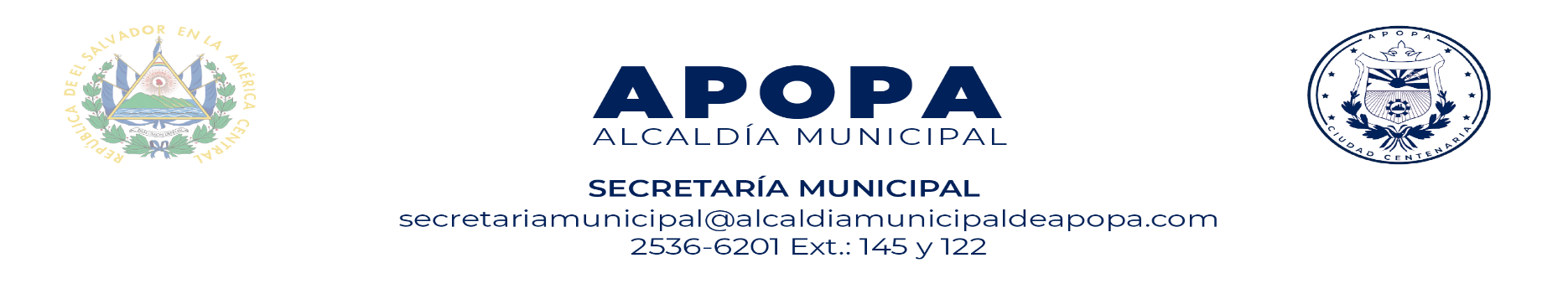 Memoria de Labores de Secretaría Municipal.Segundo Trimestre (Abril a Junio 2023)ÍNDICE:Contenido:                                                                            PáginaIntroducción:………………………………………………………………… 3Misión:………………………………………………………………………... 4Visión:…………………………………………………………………….…... 5Objetivo General:……………………………………………………….……. 6Objetivos Específicos:………………………………………………………... 7Desarrollo:……………………………………………………………….……. 8Mes de Abril 2023:……………………………………………………......….. 9-10Mes de Mayo 2023:…………………………………………………………... 11-12Mes de Junio 2023:………………………………………………………...… 13-14INTRODUCCIONLa presente Memoria de Labores, de la Unidad de Secretaria Municipal, es con el objeto de establecer los principales logros alcanzados durante el periodo correspondiente al segundo trimestre (abril a junio) del año 2023, determinados en las decisiones emanadas del Concejo Municipal de la Alcaldía Municipal de Apopa, referente a decisiones para el beneficio a la Población del Municipio de Apopa, mejorando los Servicios Administrativos y el fortalecimiento institucional.MISIÓNEjercer el trabajo administrativo, con diligencia y disciplina, para el cumplimiento de la entrega oportuna de las decisiones emanadas por el Concejo Municipal, siendo esta la principal razón, y compromiso; así poder cumplir con las dependencias de la Alcaldía Municipal de Apopa.  VISIÓNSer la Unidad que impulse el desarrollo de actividades administrativas con diligencia y eficacia, tanto físicamente como por medios digitales avalados legalmente, para lograr un trabajo administrativo  que sirva en el progreso de la Administración Municipal. OBJETIVO GENERALDesarrollar los actos de comunicación del Concejo Municipal Plural, hacia la Administración Municipal y el Ciudadano sobre las decisiones emanadas en el mismo y trasladando las decisiones tomadas por el Concejo Municipal Plural, a través de un  Acuerdo Municipal emanados del Código Municipal.OBJETIVOS ESPECÍFICOS:Controlar la correspondencia de forma adecuada.    Cumplir con los procesos administrativos.    Elaborar las Actas de Concejo Municipal.  Notificar los Acuerdos Municipales y correspondencia.                                                                                                                                                                                                                                                                                                                                                                                                                                                                                                                                                                                                         DESARROLLOAbril 2023:Primera Semana del tres al siete de abril: Se elaboró la Convocatoria y Agenda que se desarrollaría en la próxima Sesión de Concejo Municipal.Se desarrolló la Sesión Ordinaria número dieciocho de Concejo Municipal, de la cual surgieron nueve Acuerdos Municipales, de los cuales existe uno con realce, el cual es la firma de convenio de Apoyo de la Asociación Teletón Pro Rehabilitación (FUNTER)  y Alcaldía Municipal  de Apopa, los demás son habituales para el funcionamiento Administrativo.Dentro del desarrollo de la Sesión Ordinaria número dieciocho, surgieron nueve Recomendables emitidos por el Concejo Municipal y tres constancias aclaratorias plasmadas por el Secretario Municipal, de los sucesos en la Sesión.Se emitió una credencial para Asociaciones Comunales.Se emitieron dos Permisos por primera vez de Licencias de Herrar Ganado, Destace y Corretero.Segunda Semana del diez al catorce de abril:Se elaboró la Convocatoria y Agenda que se desarrollaría en la próxima Sesión de Concejo Municipal.Se desarrolló la Sesión Extraordinaria número diecinueve de Concejo Municipal, de la cual surgieron seis Acuerdos Municipales, de los cuales existe uno con realce, el cual es la Declaratoria de Urgencia por falta de Recolección de Desechos Sólidos, los demás son habituales para el funcionamiento Administrativo.Se elaboró la Convocatoria y la Agenda que se desarrollaría en la próxima Sesión de Concejo Municipal.Se desarrolló la Sesión Extraordinaria número veinte de Concejo Municipal, de la cual surgieron seis Acuerdos Municipales, habituales para el funcionamiento Administrativo.Dentro del desarrollo de la Sesiones Extraordinarias números diecinueve y veinte, surgieron dos constancias aclaratorias plasmadas por el Secretario Municipal, de los sucesos en la Sesión.Se emitió una credencial para Asociaciones Comunales.Tercera Semana del diecisiete al veintiuno de abril:Se elaboró la Convocatoria y la Agenda que se desarrollaría en la próxima Sesión de Concejo Municipal.Se desarrolló la Sesión Extraordinaria número veintiuno de Concejo Municipal, de la cual surgieron siete Acuerdos Municipales, habituales para el funcionamiento Administrativo.Se elaboró la Convocatoria y la Agenda que se desarrollaría en la próxima Sesión de Concejo Municipal.Se desarrolló la Sesión Ordinaria número veintidós de Concejo Municipal, de la cual surgieron diecisiete Acuerdos Municipales, habituales para el funcionamiento Administrativo.Dentro del desarrollo de la Sesión Extraordinarias número veintiuno, surgieron dos Recomendables emitidos por el Concejo Municipal y cuatro constancias aclaratorias plasmadas por el Secretario Municipal, de los sucesos en la Sesión.Se emitió una credencial para Asociaciones Comunales.Se emitieron dos Permisos por primera vez de Licencias de Herrar Ganado, Destace y Corretero.Cuarta Semana del veinticuatro al veintiocho de abril:Se elaboró la Convocatoria y la Agenda que se desarrollaría en la próxima Sesión de Concejo Municipal.Se desarrolló la Sesión Extraordinaria número veintitrés de Concejo Municipal, de la cual surgieron diez Acuerdos Municipales, habituales para el funcionamiento Administrativo.Dentro del desarrollo de la Sesión Extraordinarias número veintitrés, surgieron cinco Recomendables emitidos por el Concejo Municipal y cinco constancias aclaratorias plasmadas por el Secretario Municipal, de los sucesos en la Sesión.Se emitieron dos Permisos por primera vez de Licencias de Herrar Ganado, Destace y Corretero.Actividades generales:Se Elaboraron seis Actas en el mes de abril.Se Firmaron aproximadamente mil quinientas vialidades en el mes de abril.Se Firmaron aproximadamente setenta Cartas de Venta en el mes de abril.Se Elaboraron aproximadamente catorce Certificaciones de Acuerdos de años anteriores.MAYO 2023:Primera Semana del uno al cinco de mayo: Se elaboró la Convocatoria y la Agenda que se desarrollaría en la próxima Sesión de Concejo Municipal.Se desarrolló la Sesión Ordinaria número veinticuatro de Concejo Municipal, de la cual surgieron diecisiete Acuerdos Municipales, habituales para el funcionamiento Administrativo.Dentro del desarrollo de la Sesión Ordinaria número veinticuatro, surgieron nueve Recomendables emitidos por el Concejo Municipal y ocho constancias aclaratorias plasmadas por el Secretario Municipal, de los sucesos en la Sesión.Se emitió una credencial para Asociaciones Comunales.Se emitieron dos Permisos por primera vez de Licencias de Herrar Ganado, Destace y Corretero.Segunda Semana del ocho al doce de mayo:Se elaboró la Convocatoria y la Agenda que se desarrollaría en la próxima Sesión de Concejo Municipal.Se desarrolló la Sesión Extraordinaria número veinticinco de Concejo Municipal, de la cual surgieron diecisiete Acuerdos Municipales, habituales para el funcionamiento Administrativo.Dentro del desarrollo de la Sesiones Extraordinarias números veinticinco surgieron dos Recomendables emitidos por el Concejo Municipal y una constancia aclaratoria plasmada por el Secretario Municipal, de sucesos ocurridos en la Sesión.Se emitió una credencial para Asociaciones Comunales.Se emitieron dos Permisos por primera vez de Licencias de Herrar Ganado, Destace y Corretero.Tercera Semana del quince al diecinueve de mayo:Se elaboró la Convocatoria y la Agenda que se desarrollaría en la próxima Sesión de Concejo Municipal.Se desarrolló la Sesión Extraordinaria número veintiséis de Concejo Municipal, de la cual surgieron nueve Acuerdos Municipales, habituales para el funcionamiento Administrativo.Dentro del desarrollo de la Sesión Extraordinarias número veintiséis, surgió una constancia aclaratoria plasmada por el Secretario Municipal, de sucesos en la Sesión.Se emitió un Permiso por primera vez de Licencias de Herrar Ganado, Destace y Corretero.Cuarta Semana del veintidós al veintiséis de mayo:Se elaboró la Convocatoria y la Agenda que se desarrollaría en la próxima Sesión de Concejo Municipal.Se desarrolló la Sesión Extraordinaria número veintisiete de Concejo Municipal, de la cual surgieron treinta Acuerdos Municipales, habituales para el funcionamiento Administrativo.Dentro del desarrollo de la Sesión Extraordinarias número veintisiete, surgieron tres Recomendables emitidos por el Concejo Municipal y ocho constancias aclaratorias plasmadas por el Secretario Municipal, de los sucesos en la Sesión.Quinta semana del veintinueve al treinta y uno de mayo: Se realizó la impresión de las Actas aprobadas para la firma de los miembros del Concejo.Se trabajaron las Actas en versión pública que hasta fecha se encuentran aprobadas, para hacer entrega a la Oficial de Acceso a la Información Pública.Se elaboran las Actas pendientes de la Comisión de Mesa de Trabajo, relacionada a los Sindicatos de la Municipalidad, para su respectiva firma.Se Elaboraron las Actas  Se ordena el Archivo de la Unidad de Secretaria Municipal.Actividades generales:Se Elaboraron cuatro Actas en el mes de mayo.Se Firmaron aproximadamente mil vialidades en el mes de mayo.Se Firmaron aproximadamente noventa y cuatro Cartas de Venta en el mes de mayo.Se Elaboraron aproximadamente dieciséis Certificaciones de Acuerdos de años anteriores.JUNIO 2023:Primera Semana del uno al dos de junio: Se desarrolló la Convocatoria para la próxima Sesión de Concejo Municipal.Se elaboró la Agenda que se desarrollaría en la próxima Sesión de Concejo Municipal.Segunda Semana del cinco al nueve de junio:Se desarrolló la Sesión Ordinaria número veintiocho de Concejo Municipal, de la cual surgieron veintinueve Acuerdos Municipales, habituales para el funcionamiento Administrativo.Dentro del desarrollo de la Sesiones Ordinarias números veintiocho surgieron once Recomendables emitidos por el Concejo Municipal y catorce constancias aclaratorias plasmadas por el Secretario Municipal, de los sucesos ocurridos en la Sesión.Se emitió una credencial para Asociaciones Comunales.Se emitió un Permisos por primera vez de Licencias de Herrar Ganado, Destace y Corretero.Tercera Semana del doce al dieciséis de junio:Se elaboró la Convocatoria y la Agenda que se desarrollaría en la próxima Sesión de Concejo Municipal. Se desarrolló la Sesión Extraordinaria número veintinueve de Concejo Municipal, de la cual surgieron veinte Acuerdos Municipales, habituales para el funcionamiento Administrativo.Dentro del desarrollo de la Sesión Extraordinarias número veintinueve, surgieron seis Recomendables emitidos por el Concejo Municipal y diez constancias aclaratorias plasmadas por el Secretario Municipal, de los sucesos ocurridos en la Sesión.Cuarta Semana del diecinueve al veintitrés de junio:Se elaboró la Convocatoria y la Agenda que se desarrollaría en la próxima Sesión de Concejo Municipal. Se desarrolló la Sesión Ordinaria número treinta de Concejo Municipal, de la cual surgieron nueve Acuerdos Municipales, de los cuales existe uno con realce, el cual es Aprobación del Plan Mantenimiento de Calles Adoquinadas en el Casco Urbano y Comunidades Adyacentes, por $65,026.50, los demás son habituales para el funcionamiento Administrativo.Dentro del desarrollo de la Sesión Ordinaria número treinta, surgieron dos Recomendables emitidos por el Concejo Municipal y tres constancias aclaratorias plasmadas por el Secretario Municipal, de los sucesos en la Sesión.Quinta semana del veintiséis al treinta de junio: Se elaboró la Convocatoria y la Agenda que se desarrollaría en la próxima Sesión de Concejo Municipal. Se desarrolló la Sesión Extraordinaria número treinta y uno de Concejo Municipal, de la cual surgieron quince Acuerdos Municipales, habituales para el funcionamiento Administrativo.Dentro del desarrollo de la Sesión Extraordinarias número treinta y uno, surgieron seis Recomendables emitidos por el Concejo Municipal y dos constancias aclaratorias plasmadas por el Secretario Municipal, de los sucesos ocurridos en la Sesión.Actividades generales:Se Elaboraron cuatro Actas en el mes de mayo.Se Firmaron aproximadamente mil vialidades en el mes de mayo.Se Firmaron aproximadamente cincuenta y ocho Cartas de Venta en el mes de mayo.Se Elaboraron aproximadamente veintinueve Certificaciones de Acuerdos de años anteriores.AtentamenteLic. Nelson Estrada HernándezSecretario Municipal. 